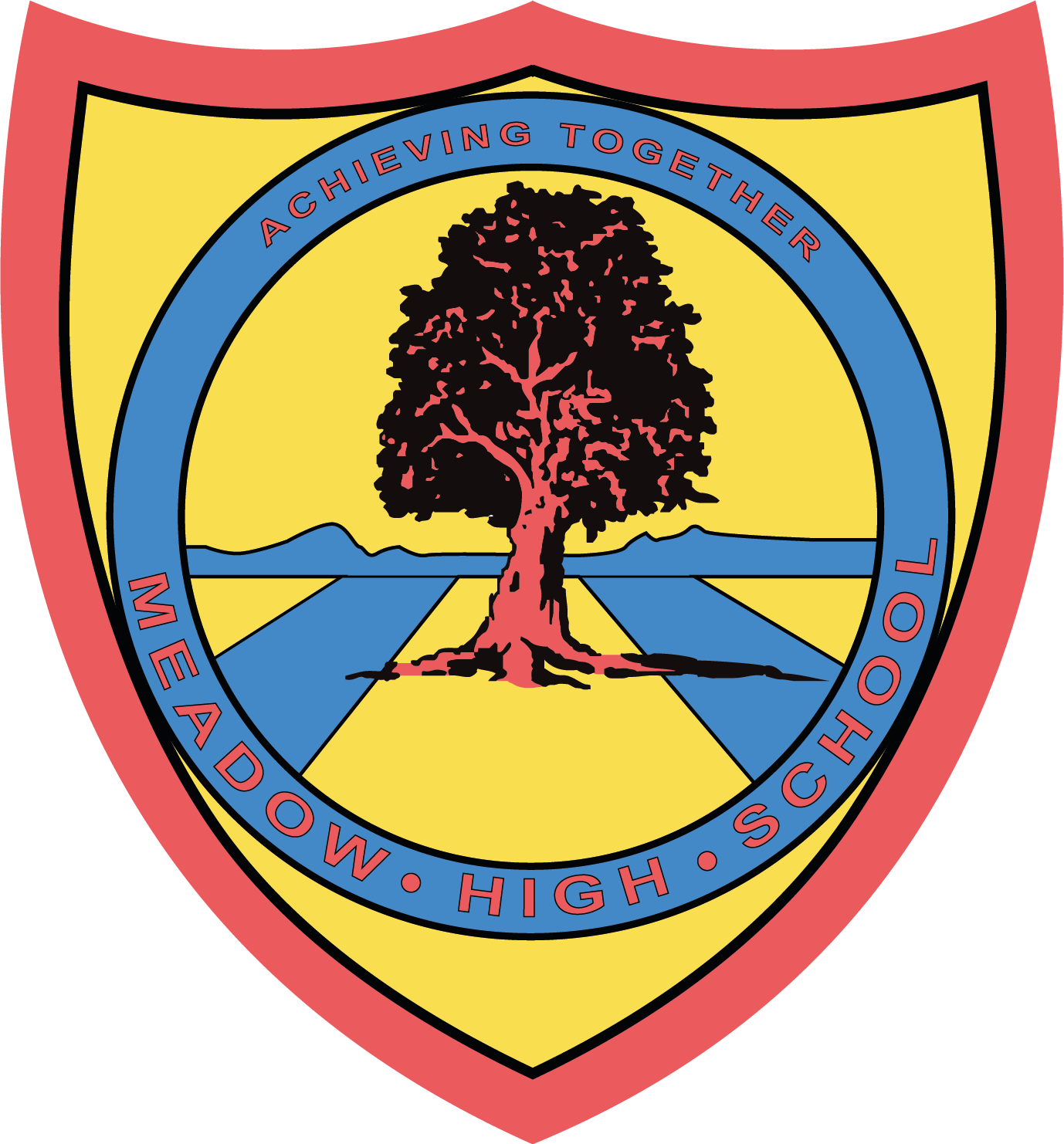 January 2023Dear Parent/Carer,For their Unit Award in Food Technology pupils will be focusing on 4-6 units of work, with a range of different cooked products. Pupils will be taking part in some theory lessons to further their understanding of Health and Safety in the kitchen and practical lessons where they will be building up their confidence towards everyday cooking.Pupils will also take part in sensory evaluations of various foods. If you wish your child to take home the products that he/she prepares, the amount required for the practical and taste-testing lessons will be £10.00 for each Term.If you are unable to make this payment in full, please contact the school office. Thank you in advance.  Miss LePageFood Technology Department PLEASE MAKE ALL PAYMENTS VIA PARENTPAY. IF YOU REQUIRE LOGIN DETAILS OR ASSISTANCE WITH PAYMENTS, PLEASE CONTACT RECEPTION.